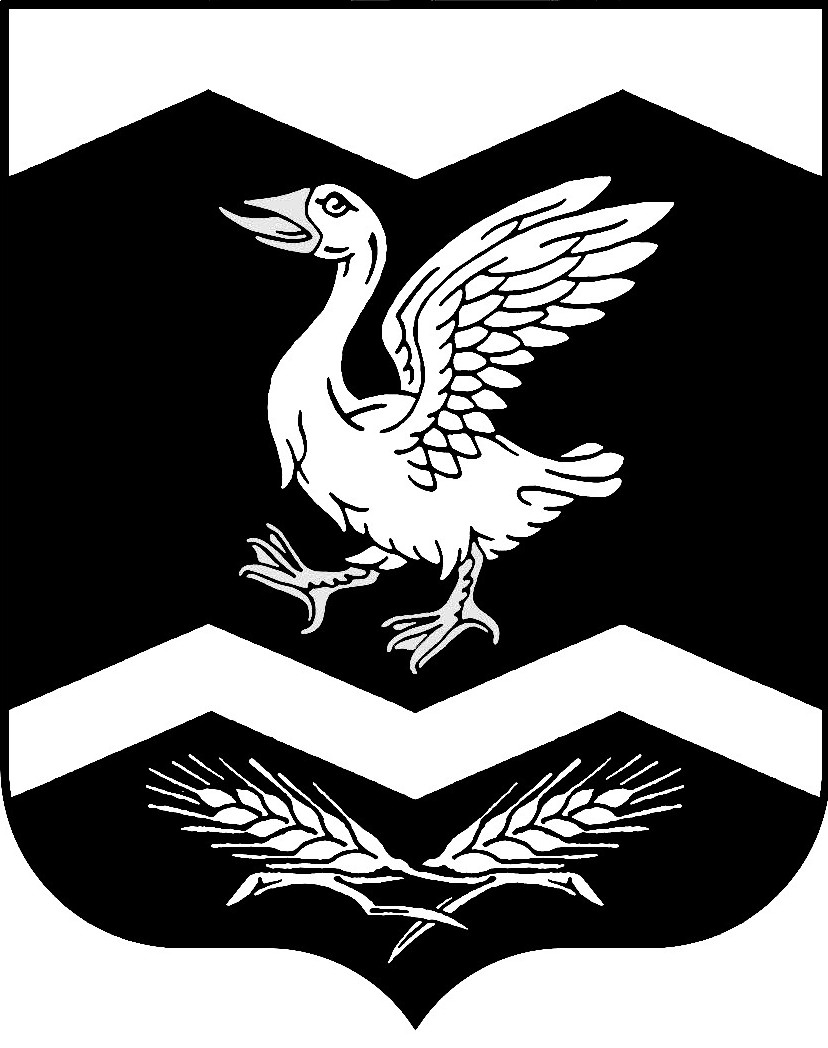 КУРГАНСКАЯ ОБЛАСТЬШАДРИНСКИЙ РАЙОНАДМИНИСТРАЦИЯ  КРАСНОМЫЛЬСКОГО СЕЛЬСОВЕТАПОСТАНОВЛЕНИЕОт  31 мая  2019 г.  №  33       с. КрасномыльскоеОб отмене постановления Администрации Красномыльского сельсовета № 22 от 15. 07. 2013  г.«Об утверждении видов работ, объектов и мест для отбывания осужденными наказанияв виде обязательных работ»___________________________________          В соответствии с  информацией Шадринской межрайонной прокуратуры от 29. 05. 2019 г. № 22-28-2019, постановлением Администрации Шадринского района от 06. 12. 2018 г. № 865 2 «Об утверждении перечня видов обязательных работ, объектов и мест для отбывания уголовного наказания в виде обязательных и исправительных работ», Администрация Красномыльского сельсоветаП О С Т А Н О В Л Я Е Т :         1. Отменить постановление Администрации Красномыльского сельсовета от 15. 07. 2013 г. № 22   «Об утверждении видов работ, объектов и мест для отбывания осужденными наказании в виде обязательных работ».2.   Контроль за выполнением  данного постановления оставляю за собой.Глава Красномыльского   сельсовета                                                         Г. А. Стародумова